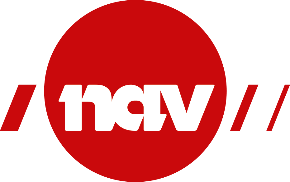 Møte i brukerutvalget 10. mai 2022Tilstede; Anne Britt Forbord, brukerrepresentant, Merete Bergan, brukerrepresentant – leder av brukerutvalget, Jonas Waksvik, brukerrepresentant, Marion Kaasa, fungerende avdelingsdirektør, Terje Tønnessen, direktør NAV Vestfold og Telemark, Stine Brekka Skoland, NAV leder i Midt-Telemark og Bernhard Grønnevik, NAV Vestfold og Telemark – referent.Nytt fra NAVArbeidet med ny virksomhetsstrategi pågår for fullt etter at stoppet litt opp i forbindelse med Arbeids- og velferdsdirektør Hans Christian Holtes sykemelding. Det blir lanseringen av ny virksomhetsplan til lederne 10. juni og for andre ansatte i august. Det blir spennende å se Hva denne planen har å si for de som jobber i NAV? NAV sitt samfunnsoppdrag ligger fast, arbeidsdeltakelse er hovedmålet. Strategien tar innover seg FNs bærekrafts mål, det legges stor vekt på at NAV er til for alle. Det påvirker språkbruken i den nye virksomhetsstrategien. Fremtidsbilde 2030 er illustrert i bildene i lysarka som ligger vedlagt.

Merete spurte hvor det ble av brukermedvirkning i den nye virksomhetsplanen. 

Det ble fortalt at sosialhjelp og kommunale ytelser tar mye av tiden i NAV kontorene. 
NAV er for alle som henvender seg, men det er viktig å frigjøre mest tid til de som trenger oss mest. Andre saker i NAVHverdagen i NAV preges av krigen i Ukraina. Mange er spente på hvor stor flyktningestrømmen blir. Det vil påvirke, ikkje minst i kommunene. Samfunnet har lært mye av flyktningestrømmen i 2015. Dialogen med kommunene er på plass. Det er krevende å bosette mange på kort tid slik ambisjonene er. Det legger beslag på mye tid. Det er ulik praksis i kommunene. For den statlige delen av NAV er hovedoppgaven å hjelpe flyktningene i jobb. Mange fra Ukraina har god utdanning og bra språk, de snakker godt engelsk. 

Alle flyktningene skal ha kartlegging i fylkeskommunal regi. Det er krevende når det kommer såpass mange. 

Det er gjort endringer i regelverket for AAP. Nå skal folk kunne gå på AAP til de er ferdig avklart. Man får bruke den tiden det tar for å avklare folk. Forventning til at NAV blir flinkere til å avklare mot arbeid. Det er varslet politiske initiativer som vil få betydning for arbeidet med unge i utenforskap. En av utfordringene i NAV er samspillet mellom NAV kontoret og NAV Arbeid og Ytelse. Ofte blir brukeren et «offer» i midten. 

Litt uklart hva tillitsreformen innebærer. Spennende, men enda noe uklart.

I arbeidsmarkedet er etterspørselen etter folk meget høy. Det gir muligheter for økt inkludering. Små bedrifter/virksomheter er best på inkludering. Det er etablert mange møteplasser for unge mennesker i NAV regi. De har ulike navn og ulikt innhold. Flere kalles Talenthus, Tønsberg har valgt å kalle det drivhus, Sandefjord venter på ferdigstillelse av sitt mulighetshus. Mulighetshuset har større grad av kommunalt eierskap enn de andre tilbudene. Ungdommene føler seg mer velkommen og terskelen for å benytte seg av disse ulike tilbudene er lavere enn på NAV kontorene. 

NAV i Vestfold og Telemark ønsker at flere av møtene med brukerne er planlagte møter med på forhånd avtalte temaer. 

NAV Midt-Telemark 
på grunn av en brann i en leilighet i etasjene over NAV kontoret fikk lokalene store vannskader. Flere kubikkmeter vann rant gjennom huset inn i kriker og kroker. Det har resultert i at deler av kontorlokalene ikke kan brukes. Veiledningssenteret fer imidlertid operativt. De ansatte er fleksible og har tilpasset seg situasjonen. Utbedringsarbeidet vil ta flere måneder. Det jobbes for å skaffe ordentlige kontorplasser. I denne situasjonen er det en fordel at de ansatte er vant med og behersker utstrakt bruk av digitale redskaper. 

Erfaringssamling 22. septemberBli avholdt i Elvespeilet Porsgrunn. På programmet står orientering om brukerpanel. NAV leder Tove Merete Birkelund forteller om erfaringene fra brukerpanelet de gjennomførte. Vi utfordrer Jostein Fos og spør om han kan fortelle fra gjennomføringen av brukerpanel i Midt-Telemark.

De lokale brukerutvalgene blir utfordret til å fortelle hva de jobber med. 
Ble enige om å spørre Silje Andersen fra Arbeids- og velferdsdirektoratet om hun kan komme og drive en mini innovasjonsprosess om fremtidens brukerutvalg/brukermedvirkning.                   
Hun kan mye om innovasjonsmetodikk – vet hvilke verktøy vi kan bruke. 
Marion/Bernhard/Merete planlegger samlingen. 
 
Send ut invitasjon og be de lokale utvalgene holde av datoen.
Erfaringskonsulenter
Linda fortalte fra sitt møte med Martine og Kristian. BrukerpanelLitt skuffa over at det bare møtte fem deltakere til brukepanel i Midt Telemark. De som møtte delte sine erfaringer fra møte med NAV og kom med flere forslag til endringer som ble oppsummert og er oversendt NAV leder. Rekruttering av brukere til brukerpanel er en utfordring som krever oppmerksomhet fremover. Det er viktig å knekke koden for hvordan få fatt i folk
Kan brukerutvalgene sitte med løsningen?
Kan digitale verktøy være en del av løsningen?Merete fortalte om en Cafe dialog i regi av NAV Sandefjord. NAV hadde invitert unge brukere til samtale med veilederne i ungdomsavdelingen.
Diverse

Mustafa Guler har fått jobb og er ikke lenger aktuell som representant i brukerutvalget. Skal det rekrutteres ny innvandrer i utvalget?  Før man tar stilling vil det bli gjort vurderinger om hvor utfordringene er størst? Hvem er det mest hensiktsmessig å rekruttere til utvalget? Skal vi heller hente inn representanter ved behov? Skal vi ha noen i bakhånd?
Det er snart på tide for brukerutvalget å treffe folk i de lokale utvalgene. Det blew diskutert om vi skal legge neste møte NAV Tønsberg, eventuelt NAV Bamble. Da kan vi treffe Martine, eventuelt ungdom med forskjellig utfordringsbilder, og ha møte i brukerutvalget etterpå.ReferentBernhard